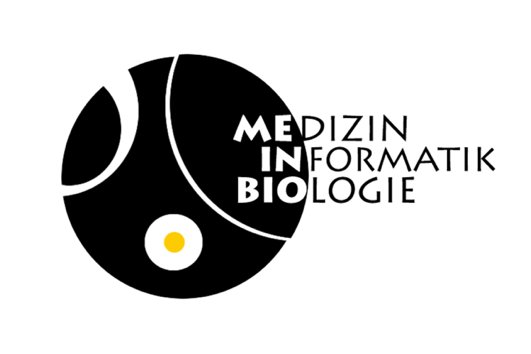 GRK2344Exploration of spatio-temporal dynamics of gene regulation using high-throughput and high-resolution methodsResearch Training Group MeInBioDr. Christine HackerUniversity of FreiburgAlbertstrasse 17D-79104 FreiburgGermanyChristine.hacker@anat.uni-freiburg.deFreiburg, Jan 2019Request for a reference for an applicant to the Research Training Group MeInBio in Freiburg, GermanyDear Referee,An applicant to the Research Training Group MeInBio in Freiburg, Germany, has given your name as a reference in support of this application. Our interdisciplinary graduate program is funded by the German Research Foundation (DFG) and includes research projects with regard to spatio-temporal control of gene regulation using high-throughput and high-resolution methods. For more information on the Research Training Group please visit our website: www.meinbio.uni-freiburg.deStudents are selected for admission to the program according to their qualifications as well as their motivation. Your assessment of the applicant is an important part of the selection procedure. May we ask you to use only the "standard reference form" which you can fill out using Microsoft Word. This document will be kept confidential and we appreciate your frank opinion about the suitability of the candidate as a PhD student. The applicant is not expected to receive a copy.Please e-mail the completed "standard reference form" directly to our office (christine.hacker@anat.uni-freiburg.de). Thank you very much in advance for your help.Yours sincerelyDr. Christine HackerScientific coordinatorPlease return before March 1, 2020 to:Christine.hacker@anat.uni-freiburg.deMeInBio - Standard Reference FormReferee's Name (Title):Referee's e-mail address:Applicant's Name: Application ID: ID-SGBM-2020- Please mark 'X' in the appropriate box.Relationship between referee and candidate 		Professional Academic Tutor Other (please specify): Referee and candidate have been acquainted forless than a yearone to two yearstwo to four yearsmore than four yearsYour evaluation of the applicant:	Confidential statement regarding the candidate’s general suitability for the research program:54321Not ableto judgeMotivation to studyGeneral academic ability5 = outstandingResearch ability 4 = very goodCreativity and originality3 = goodResponsibility2 = averageReliability1 = poorStabilityAbility to live abroad